sábado, 18 de março de 2017 Diário Oficial Poder Executivo - Seção I São Paulo, 127 (52) – 25Resolução SE 15, de 17-3-2017Dispõe sobre fixação de Metas do Idesp, para fins de pagamento da bonificação por resultados - BR, instituída pela Lei Complementar 1.078, de 17-12-2008, para o Exercício de 2016O Secretário da Educação, tendo em vista o disposto na Lei Complementar 1.078, de 17-12-2008, e na Resolução CC/SG/SF/SPG 13, de 18-11-2015, Resolve:Artigo 1º - As Metas para o Idesp, por Unidade Escolar e Nível de Ensino, relativamente aos alunos do 5º e 9º Anos do Ensino Fundamental e da 3ª Série do Ensino Médio, são as constantes do Anexo que Integra a Presente Resolução.Artigo 2º - Esta Resolução entra em vigor na data de sua publicação, retroagindo seus efeitos a 1º-1-2016.ANEXO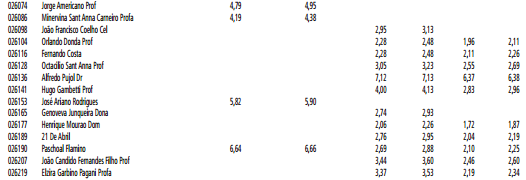 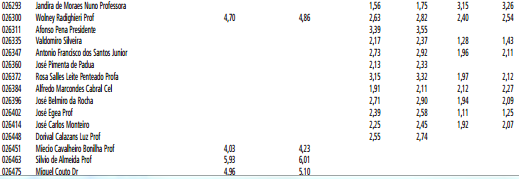 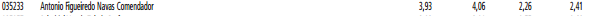 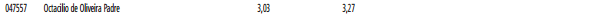 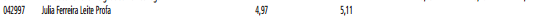 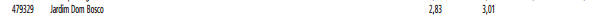 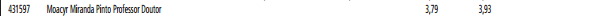 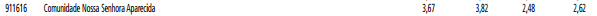 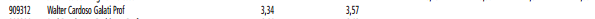 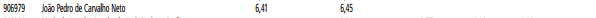 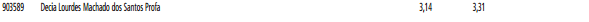 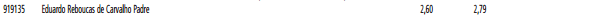 